Про відзначення в Україні 25-ї річниці виведення радянських військ з АфганістануУ лютому 2014 року відзначатиметься 25-а річниця виведення радянських військ з Афганістану.З метою гідного вшанування мужності, самовідданості, вірності військовому обов’язку воїнів-інтернаціоналістів, призваних до лав Радянської Армії з України, Верховна Рада України постановляє:1. У 2014 році урочисто відзначити на державному рівні 25-у річницю виведення радянських військ з Афганістану.2. Рекомендувати Кабінету Міністрів України:у двотижневий термін з дня прийняття цієї Постанови утворити організаційний комітет з підготовки та проведення заходів щодо відзначення на державному рівні 25-ї річниці виведення радянських військ з Афганістану;у двотижневий термін після утворення зазначеного організаційного комітету розробити та затвердити план заходів щодо відзначення на державному рівні 25-ї річниці виведення радянських військ з Афганістану, в якому, зокрема, передбачити підготовку та видання серії вибраних спогадів учасників бойових дій в Афганістані, та поінформувати Верховну Раду України про результати його реалізації не пізніше грудня 2013 року.3. Рекомендувати Міністерству оборони України з метою патріотичного виховання молоді провести у військових підрозділах і навчальних закладах науково-практичні конференції, круглі столи та інші заходи, присвячені 25-й річниці виведення радянських військ з Афганістану.4. Рекомендувати Державному комітету телебачення і радіомовлення України організувати тематичні теле- і радіопередачі, присвячені життю і подвигу воїнів-афганців, та забезпечити висвітлення в засобах масової інформації заходів, що проводитимуться у зв’язку з відзначенням 25-ї річниці виведення радянських військ з Афганістану.5. Запропонувати Національному банку України розглянути можливість карбування ювілейної монети з нагоди 25-ї річниці виведення радянських військ з Афганістану.6. Запропонувати Українському державному підприємству поштового зв’язку "Укрпошта" випустити серію поштових марок, присвячених 25-й річниці виведення радянських військ з Афганістану.7. Контроль за виконанням цієї Постанови покласти на Комітет Верховної Ради України з питань культури і духовності та Комітет Верховної Ради України у справах пенсіонерів, ветеранів та інвалідів.8. Ця Постанова набирає чинності з дня, наступного за днем її опублікування.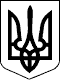 ПОСТАНОВА 
Верховної Ради УкраїниГолова Верховної Ради УкраїниВ.РИБАКм. Київ 
20 червня 2013 року 
№ 344-VII